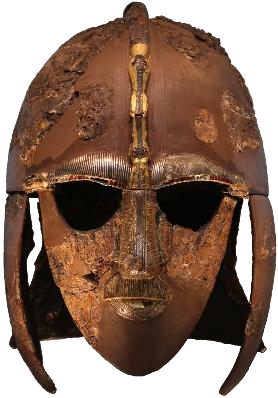 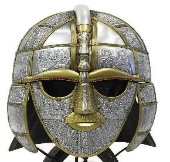 Knowledge Organiser - HistoryTopic: Anglo-Saxons and Scots Year: 4 Diagrams  Anglo-Saxon migration 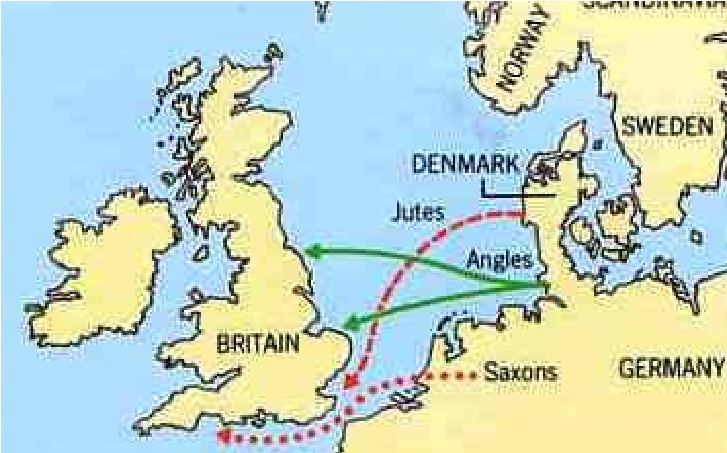 Seven kingdoms of Anglo Saxon Britain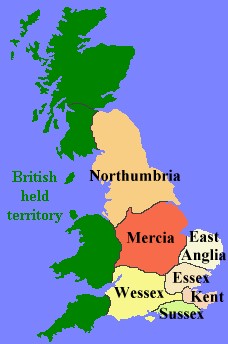 What should I already know? The Stone Age was when early humans used tools from stone. This            lasted until the Bronze Age. The Bronze Age began when settlers arrived from Europe to   Britain. These settlers brought with them ways of making tools from metal (bronze).  The Iron Age lasted from 800 BC till the Roman invasion (AD 43) - this was when people used tools made from iron. In AD 43, the Romans under the order of Emperor Claudius, first invaded Britain and Roman rule lasted until AD 410. Stone Age 